Prijedlog rubrike za pisanje i vrednovanje malog istraživačkog projektaNaslov projekta: Dominantno ili recesivnoIshod aktivnosti: Učenik/učenica prikazuje svoje istraživanje poštujući principe izrade izvješća za mali istraživački rad. Opis zadatka za učenike: Osmisliti i provesti kratko istraživanje na odabranu temu i napisati istraživački projekt prema zadanim uputama.Kratki opis teme: Saznati učestalost pojedinih dominantnih i recesivnih svojstava za populaciju učenika škole.Za prikupljanje podataka možeš se poslužiti ovom ili sličnom tablicom. Svaki učenik treba ispuniti tablicu.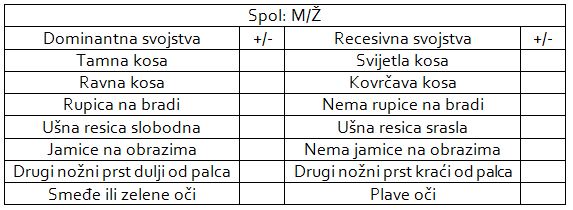 Nekoliko smjernica za izradu projekta:- uzorak na kojem se obrađuju podatci mora biti proveden na najmanje 30 učenika.- anketnim upitnikom ili preko nekog digitalnog alata prikupiti podatke  - obraditi podatke, analizirati, raspraviti i izvesti zaključak- projekt treba pisati prema uputama za pisanje projekta (opisano na kraju dokumenta)Prije istraživanja treba: - postaviti istraživačko pitanje i pretpostavljeni odgovor na istraživačko pitanje (hipotezu) – obavezno napisati - osmisliti nacrt istraživanja (način kako će se istraživanje provesti, što će se i kako istraživati/ mjeriti, kada će se istraživati/mjeriti, s čime će se mjeriti ili prikupljati podatci te kako će se bilježiti i prikazati rezultati) - istraživanje provesti na što većem uzorku (najmanje 30)- voditi računa da ankete, ukoliko se provode. budu anonimne i obavezno priložene kao privitak istraživačkom projektu (dodati link na kojem se mogu vidjeti rezultati)Tijekom istraživanja važno je: - pažljivo i pravodobno provoditi mjerenja - redovito bilježiti rezultate prema nacrtu istraživanja Nakon istraživanja važno je: - napisati istraživački rad prema uputama (paziti na odabir riječi, stil pisanja, pravopis, gramatiku)- rezultate prikazati u obliku tablica ili grafičkih prikaza koji moraju biti pravilno označeni - opisati prikazane rezultate istraživanja - objasniti dobivene rezultate i raspraviti ih- izvesti zaključak u skladu s pretpostavljenim odgovorom na istraživačko pitanje - napisati kratki sažetak o provedenom istraživanju u skladu s rubrikom za vrednovanjeUPUTE ZA PISANJE ISTRAŽIVAČKOG PROJEKTANASLOVNA STRANICA: Ispisuje se u sredini NASLOV rada. Ispod se piše naziv škole, nastavni predmet, ime i prezime učenika, razred mjesto i godina.  SAŽETAK sadrži sažeti prikaz istraživanja (napisan jasno tako da se razumije cilj rada i osnovni problem koji je istražen; navesti osnovne metode rada i objekt istraživanja; sažeto iznijeti glavne rezultate i zaključak rada) i ključne riječi (u pravilu se ne ponavljaju riječi iz naslova rada). Piše se nakon što je istraživanje provedeno (dovoljno do 150 znakova).UVOD sadrži osnovne podatke o predmetu istraživanja i objavljenim rezultatima dosadašnjih istraživanja te obrazlaže problem koji slijedi u radu i pretpostavku koja se pokusima ili opažanjima na terenu provjerava. Na kraju Uvoda jasno je obrazložen cilj istraživanja. Cilj istraživanja može biti i zasebno kratko poglavlje, a sadrži i hipotezu na kojoj se osniva istraživanje (dovoljno na pola starnice).  UZORAK (ili materijal i metode) je poglavlje u kojem treba točno opisati uzorak na kojem je provedeno istraživanje (raščlaniti ga ukoliko treba prema spolu, dobi i sl.)REZULTATI su najvažniji dio rada. Valja prikazati samo glavne i reprezentativne rezultate te odabrati ono bitno. Rezultati neka budu jasno opisani, logičnim slijedom, a u pravilu ih valja  dokumentirati fotografijama, crtežima, tablicama ili grafičkim prikazima. Svaka slika označena je brojem i sadrži potpuni opis. Opis slike ili grafičkog prikaza piše se ispod, a opis tablice iznad. Ilustracije trebaju biti razumljive i bez čitanja teksta. Slike i tablice moraju biti povezane s tekstom (slika x; tablica X), kao i prilozi (prilog X), a postavljaju se iza teksta ili stranice na kojoj su prvi puta citirani (ovo je najopširniji dio u radu i može biti i na nekoliko stranica). RASPRAVA je odjeljak koji govori o značenju rezultata i o tome jesu li pretpostavke  (hipoteza) potvrđene. U pravilu komentiraju se dobiveni rezultati i uspoređuju s već možda poznatim rezultatima koji su objavljeni. Ukoliko su neki rezultati negativni treba obrazložiti moguće razloge ili eventualne propuste (dovoljno na pola stranice). ZAKLJUČAK je kratko poglavlje u kojem se navode zaključci koji su doneseni na osnovi provedenog istraživanja.  LITERATURA (IZVORI) – sadrži popis svih izvornika (najmanje 6) tj. znanstvenih radova, monografija, zbornika ili drugih izvora koji se spominju u radu. Svaki citat u tekstu mora biti zastupljen u popisu literature i obratno (pronađi na internetu kako se pravilno citira literatura i internetske starnice).SRETNO!KRITERIJI  ELEMENTI  POTPUNO (3 boda)  DJELOMIČNO (2 boda)TREBA POPRAVITI (1 bod)  TIJEK ISTRAŽIVANJA  U projektu je u potpunosti i pravilnim redoslijedom proveden proces istraživanja.  U projektu je tijek istraživanja djelomično proveden po redoslijedu. Samo u nekim etapama je praćen točan slijed istraživanja. PRIKUPLJANJE PODATAKA  Zabilježeni su  i obrađeni svi odgovarajući podaci (sistematizirano, jasno prikazana opažanja, srednja vrijednost, postoci…). Priložene su fotografije, poveznice na ankete, dodatne fotografije i sl.Zabilježen i obrađen je samo dio podataka, nisu jasno odvojena zapažanja od zaključaka, neusklađeno, samo dio ili bez mjernih jedinica, nisu priložene fotografije.  Nisu zabilježeni odgovarajući podaci, a prikupljeni podaci nisu obrađeni ili ima većih grešaka u obradi.   PRIKAZ PODATAKA  Podaci su jasno prikazani za interpretaciju (tablice, oznake, imenovane kolone, mjerne jedinice u kolonama ili redovima, a ne iza svakog podatka, grafikoni s naslovom i objašnjenjima, numerirani ...).  Prikupljeni i obrađeni podaci su prezentirani, ali bez organizacije, tablice i oznaka …  Podaci su u prikupljeni, ali nisu prikazani na odgovarajući način (nema tablice,  neoznačeno ili krivo označeno …).  RASPRAVA  U raspravi su komentirani svi dobiveni rezultati i grafikoni koji su prikazani u istraživanju.  U raspravi je komentiran samo dio podataka prikupljenih istraživanjem i prikazanih u rezultatima.   U raspravi uopće nisu korišteni rezultati prikupljeni istraživanjem.   ZAKLJUČAK  Ispravan zaključak na temelju točne interpretacije rezultata uz teorijsko objašnjenje i ponekad podatke iz literature. Zaključak je samo djelomice valjan ili napisan ili nema teorijsko objašnjenja. Zaključak krivo tumači rezultate ili ga nema  LITERATURA  U izradi izvješća korištena je i pravilno navedena literatura. U izradi izvješća korištena je i literatura, ali nije u potpunosti pravilno navedena.   U izradi izvješća nije korištena literatura i  nije navedena literatura ili je navedena potpuno pogrešno.   